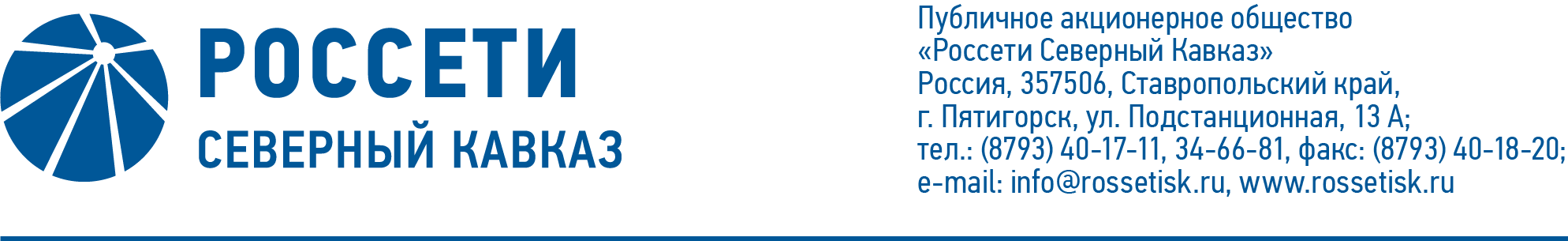 ПРОТОКОЛ № 136заседания Комитета по аудиту Совета директоровПАО «Россети Северный Кавказ»Место подведения итогов голосования: Ставропольский край, г. Пятигорск,                         ул. Подстанционная, д.13а, ПАО «Россети Северный Кавказ».Дата проведения: 08 июня 2021 г.Форма проведения: опросным путем (заочное голосование).Дата составления протокола: 08 июня 2021 г.Всего членов Комитета по аудиту Совета директоров ПАО «Россети Северный Кавказ» – 3 человека.В заочном голосовании приняли участие:Гончаров Юрий Владимирович,	Капитонов Владислав Альбертович,Сасин Николай Иванович.Кворум имеется. ПОВЕСТКА ДНЯ:1. О рассмотрении промежуточной бухгалтерской (финансовой) отчетности ПАО «Россети Северный Кавказ» за 1 квартал 2021 года, подготовленной в соответствии с РСБУ.2. О предварительном рассмотрении Плана по повышению эффективности системы внутреннего контроля и системы управления рисками ПАО «Россети Северный Кавказ».ИТОГИ ГОЛОСОВАНИЯ И РЕШЕНИЯ, ПРИНЯТЫЕ ПО ВОПРОСАМ ПОВЕСТКИ ДНЯ:Вопрос №1: О рассмотрении промежуточной бухгалтерской (финансовой) отчетности ПАО «Россети Северный Кавказ» за 1 квартал 2021 года, подготовленной в соответствии с РСБУ.Решение:1. Принять к сведению бухгалтерскую финансовую отчетность 
ПАО «Россети Северный Кавказ» за 1 квартал 2021 года, подготовленную в соответствии с РСБУ.2. По результатам рассмотрения бухгалтерской (финансовой) отчетности 
ПАО «Россети Северный Кавказ» за 1 квартал 2021 года, подготовленной в соответствии с РСБУ, отметить:значительное увеличение суммы чистого убытка по результатам деятельности Общества за отчетный период;рост прочих расходов Общества;темп роста расходов превышает темп роста выручки;увеличение суммы дебиторской задолженности, включая просроченную;увеличение суммы долгосрочных и краткосрочных заемных средств.Голосовали «ЗА»: Гончаров Ю.В., Капитонов В.А., Сасин Н.И.«ПРОТИВ»: нет. «ВОЗДЕРЖАЛСЯ»: нет.Решение принято единогласно.Вопрос №2: О предварительном рассмотрении Плана по повышению эффективности системы внутреннего контроля и системы управления рисками ПАО «Россети Северный Кавказ».Решение:1. Одобрить План по повышению эффективности системы внутреннего контроля и системы управления рисками ПАО «Россети Северный Кавказ» (далее – План) в части мероприятий по совершенствованию системы внутреннего контроля согласно приложению к настоящему решению.2. При условии одобрения Плана Комитетом по стратегии ПАО «Россети Северный Кавказ» рекомендовать Совету директоров ПАО «Россети Северный Кавказ» принять следующие решение:«1. Утвердить План по повышению эффективности системы внутреннего контроля и системы управления рисками ПАО «Россети Северный Кавказ» (далее – План) согласно приложению к настоящему решению Совета директоров.2. Признать утратившими силу решения Совета директоров ПАО «Россети Северный Кавказ» по вопросу 6 «Об утверждении Плана по повышению эффективности системы внутреннего контроля ПАО «МРСК Северного Кавказа» решения Совета директоров Общества 17.12.2019 (протокол от 17.12.2019 № 403), и по вопросу 6 «О рассмотрении плана мероприятий по совершенствованию системы управления рисками ПАО «Россети Северный Кавказ» решения Совета директоров Общества 17.07.2020 (протокол от 20.07.2020 № 429) с даты принятия настоящего решения.3. Поручить Единоличному исполнительному органу ПАО «Россети Северный Кавказ»:3.1. Определить ответственных лиц за реализацию каждого из мероприятий Плана. Срок: 1 месяц с даты принятия настоящего решения.3.2. Обеспечить ежегодное информирование Совета директоров ПАО «Россети Северный Кавказ» о ходе реализации Плана в составе отчетов исполнительных органов об организации, функционировании и эффективности системы внутреннего контроля и системы управления рисками».Голосовали «ЗА»: Гончаров Ю.В., Капитонов В.А., Сасин Н.И.«ПРОТИВ»: нет. «ВОЗДЕРЖАЛСЯ»: нет.Решение принято единогласно.Приложение:1. План по повышению эффективности системы внутреннего контроля и системы управления рисками ПАО «Россети Северный Кавказ».2. Опросные листы членов Комитета по аудиту Совета директоров ПАО «Россети Северный Кавказ», принявших участие в голосовании.Председатель Комитета Председатель Комитета  Ю.В. ГончаровСекретарь Комитета                                                   Н.В. Толмачева  Н.В. Толмачева